LAMPIRANLAMPIRAN 1RENCANA  PELAKSANAAN  PEMBELAJARAN(Siklus I Pertemuan 1)		Mata Pelajaran	: Bahasa IndonesiaKelas / Semester 	: IV(Empat)/ II(dua)Tema			:TransportasiAlokasi  Waktu 	:2 x 35 menitI. STANDAR KOMPETENSI7. Memahami teks melalui membaca intensif, membaca nyaring dan membaca pantunII. KOMPETENSI  DASAR      Menemukan pokok pikiran teks agak panjang (150-200) kata melalui membaca sekilasIII. INDIKATOR  Melalui membaca teks bacaan “Kebakaran”murid dapat :Menyebutkan tema teks bacaanMenentukan pokok pikiran utama pada paragraf pertama bacaan “Kebakaran”Menjelaskan penyebab kebakaran di pasar Desa TibanMenjelaskan cara-cara menggnakan kompor gas yang amanIV. MATERI PELAJARAN     Menemukan pokok pikiran dalam teks bacaan “ Kebakaran”V. LANGKAH-LANGKAH PEMBELAJARANKegiatan Awal (± 5 menit)Doa bersamaAbsensiApersepsi menyanyikan lagu “Desaku Yang Ku Cinta”Kegiatan Inti (± 25 menit)Guru menjelaskan materi dan menuntun murid tentang cara menentukan pokok pikiran pada teks bacaan. Sebelum memberikan tugas guru memberikan kesempatan kepada murid untuk bertanya tentang materi yang belum dipahami (thinking)Guru membagi murid dalam beberapa kelompok dan membagikan LKM .Setelah itu murid diberi kesempatan oleh guru untuk mendiskusikan informasinya yang diperoleh dengan masing-masing pasangannya dalam kelompok (pairing).Memberi kesempatan setiap kelompok untuk mengemukakan hasil pekerjaannya di depan kelas (sharing).Guru memberi penghargaan bagi kelompok yang sudah berani menyampaikan atau memaparkan hasil diskusinya di depan temannya.Kegiatan Akhir (± 5 menit)Guru bersama-sama murid menyimpulkan materiGuru memberikan motivasi kepada murid agar lebih giat belajar membacaGuru menutup pelajaran.VI. METODE, SUMBER, DAN MEDIA PEMBELAJARANMETODEa. Ceramah                          c. Tanya Jawabb. Demonstrasi                    d. PenugasaSUMBERBuku paket Bahasa Indonesia ”Indonesiaku Nobel” Kelas IV (Empat)  halaman. 12-13. MEDIAa. Alat peraga berupa  gambar tabung elpiji dan kompor gasb. Buku paket Bahasa IndonesiaVII. PENILAIAN1. Lisan			3. Perbuatan2. Tertulis			4. Portofolio  Tondok Bakaru, 8 Mei 2014Guru Kelas IV					Observer   Marten						RivaldyNim: 1247044014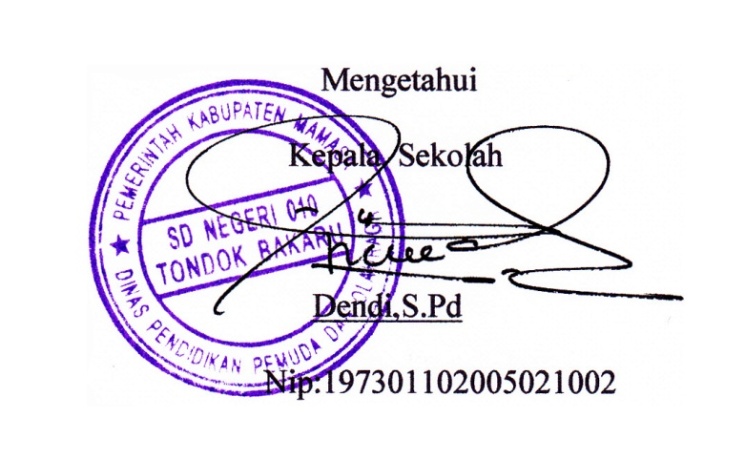 LAMPIRAN 2RENCANA  PELAKSANAAN  PEMBELAJARAN(Siklus I Pertemuan 2)		Mata Pelajaran	: Bahasa IndonesiaKelas / Semester 	: IV(Empat)/ II(dua)Tema			:TransportasiAlokasi  Waktu 	:2 x 35 menitI. STANDAR KOMPETENSI7. Memahami teks melalui membaca intensif, membaca nyaring dan membaca pantunII. KOMPETENSI  DASAR      Menemukan pokok pikiran teks agak panjang (150-200) kata melalui membaca sekilasIII. INDIKATOR  Melalui membaca teks bacaan “Kebersihan”murid dapat :Menyebutkan tema teks bacaanMenentukan pokok pikiran utama pada paragraf pertama bacaan “Kebersihan”Menjelaskan manfaat kebersihan lingkungan sekitar rumah.Menjelaskan cara-cara membuang sampah dengan baik.IV. MATERI PELAJARAN     Menemukan pokok pikiran dalam teks bacaan “ Kebersihan”V. LANGKAH-LANGKAH PEMBELAJARANKegiatan Awal (± 5 menit)Doa bersamaAbsensiApersepsi menyanyikan lagu “Desaku Yang Ku Cinta”Kegiatan Inti (± 25 menit)Guru menjelaskan materi dan menuntun murid tentang cara menentukan pokok pikiran pada teks bacaan. Sebelum memberikan tugas guru memberikan kesempatan kepada murid untuk bertanya tentang materi yang belum dipahami (thinking)Guru membagi murid dalam beberapa kelompok dan membagikan LKM .Setelah itu murid diberi kesempatan oleh guru untuk mendiskusikan informasinya yang diperoleh dengan masing-masing pasangannya dalam kelompok (pairing).Memberi kesempatan setiap kelompok untuk mengemukakan hasil pekerjaannya di depan kelas (sharing).Guru memberi penghargaan bagi kelompok yang sudah berani menyampaikan atau memaparkan hasil diskusinya di depan temannya.Kegiatan Akhir (± 5 menit)Guru bersama-sama murid menyimpulkan meteriGuru memberikan motivasi kepada murid agar lebih giat belajar membacaGuru menutup pelajaran.VI. METODE, SUMBER DAN MEDIA PEMBELAJARANMETODEa. Ceramah                          c. Tanya Jawabb. Demonstrasi                    d. PenugasanSUMBERBuku paket Bahasa Indonesia”Indonesiaku Nobel” Kelas IV (Empat) . MEDIAa. Alat peraga berupa  gambar lingkungan yang bersih dan yang kotor.b. Buku paket Bahasa Indonesiac. Papan TulisVII. PENILAIAN1. Lisan			3. Perbuatan2. Tertulis			4. Portofolio  Tondok Bakaru, 12 Mei 2014Guru Kelas IV					Observer   Marten						RivaldyNim: 1247044014LAMPIRAN 3RENCANA  PELAKSANAAN  PEMBELAJARAN(Siklus II Pertemuan 1)		Mata Pelajaran	: Bahasa IndonesiaKelas / Semester 	: IV(Empat)/ II(dua)Tema			: Hidup SehatAlokasi  Waktu 	: 2 x 35 menitI. STANDAR KOMPETENSI7. Memahami teks melalui membaca intensif, membaca nyaring dan membaca pantunII. KOMPETENSI  DASAR      Menemukan Kalimat Utama pada setiap paragraf melalui membaca intensif.III. INDIKATOR  Melalui membaca teks bacaan “Susu Kedelai bebas Kolesterol”murid dapat :Menjelaskan gagasan pokok dari setiap paragraph.Menyebutkan fungsi dari susu kedelai.Menulis kelebihan yang dimiliki susu kedelaiMenjelaskan vitamin apa saja yang terkandung dalam susu kedelai dibandingkan dengan susu sapi.IV.  MATERI PELAJARAN       Menemukan kalimat utama pada tiap paragraf melalui membaca intensifV. LANGKAH-LANGKAH PEMBELAJARANKegiatan Awal (± 5 menit)Doa bersamaAbsensiMenyiapkan bahan yang digunakanMenyampaikan tujuan yang ingin dicapaiKegiatan Inti (± 25 menit)Guru menjelaskan materi dan menuntun murid tentang cara menentukan pokok pikiran pada teks bacaan. Sebelum memberikan tugas guru memberikan kesempatan kepada murid untuk bertanya tentang materi yang belum dipahami (thinking)Guru membagi murid dalam beberapa kelompok dan membagikan LKM .Setelah itu murid diberi kesempatan oleh guru untuk mendiskusikan informasinya yang diperoleh dengan masing-masing pasangannya dalam kelompok (pairing).Memberi kesempatan setiap kelompok untuk mengemukakan hasil pekerjaannya di depan kelas (sharing).Guru memberi penghargaan bagi kelompok yang sudah berani menyampaikan atau memaparkan hasil diskusinya di depan temannya.Kegiatan Akhir (± 5 menit)Guru bersama-sama murid menyimpulkan meteriGuru memberikan motivasi kepada murid agar lebih giat belajar membacaGuru menutup pelajaran.VI. METODE, SUMBER DAN MEDIA PEMBELAJARANMETODEa. Ceramah                          c. Tanya Jawabb. Demonstrasi                    d. PenugasanSUMBERBuku paket Bahasa Indonesia” Intan Pariwara” Kelas IV (Empat)  halaman. 99-102. MEDIAa. Buku paket Bahasa Indonesiab. Papan TulisVII. PENILAIAN1. Lisan			3. Perbuatan2. Tertulis			4. Portofolio		 Tondok Bakaru, 19 Mei 2014Guru Kelas IV					Observer  Marten						RivaldyNim: 1247044014LAMPIRAN 4RENCANA  PELAKSANAAN  PEMBELAJARAN(Siklus II Pertemuan 2)		Mata Pelajaran	: Bahasa IndonesiaKelas / Semester 	: IV(Empat)/ II(dua)Tema			: Hidup SehatAlokasi  Waktu 	: 2 x 35 menitI. STANDAR KOMPETENSI7. Memahami teks melalui membaca intensif, membaca nyaring dan membaca pantunII. KOMPETENSI  DASAR      Menemukan Kalimat Utama pada setiap paragraf melalui membaca intensif.III. INDIKATOR  Melalui membaca teks bacaan “ Limbah Industri” murid dapat :Menjelaskan gagasan pokok dari setiap paragraf.Menuliskan bahaya limbah industri.Menuliskan cara menanggulangi limbah industri dengan baik.IV. MATERI PELAJARAN       Menemukan kalimat utama pada tiap paragraf melalui membaca intensifV. LANGKAH-LANGKAH PEMBELAJARANKegiatan Awal (± 5 menit)Doa bersamaAbsensiMenyiapkan bahan yang digunakanMenyampaikan tujuan yang ingin dicapaiKegiatan Inti (± 25 menit)Guru menjelaskan materi dan menuntun murid tentang cara menentukan pokok pikiran pada teks bacaan. Sebelum memberikan tugas guru memberikan kesempatan kepada murid untuk bertanya tentang materi yang belum dipahami (thinking)Guru membagi murid dalam beberapa kelompok dan membagikan LKM .Setelah itu murid diberi kesempatan oleh guru untuk mendiskusikan informasinya yang diperoleh dengan masing-masing pasangannya dalam kelompok (pairing).Memberi kesempatan setiap kelompok untuk mengemukakan hasil pekerjaannya di depan kelas (sharing).Guru memberi penghargaan bagi kelompok yang sudah berani menyampaikan atau memaparkan hasil diskusinya di depan temannya.Kegiatan Akhir (± 5 menit)Guru bersama-sama murid menyimpulkan meteriGuru memberikan motivasi kepada murid agar lebih giat belajar membacaGuru menutup pelajaranVI. METODE, SUMBER, MEDIA PEMBELAJARANMETODEa. Ceramah                          c. Tanya Jawabb. Demonstrasi                    d. PenugasanSUMBERBuku paket Bahasa Indonesia” Intan Pariwara” Kelas IV (Empat)  halaman. MEDIAa. Buku paket Bahasa Indonesiab. Papan TulisVII. PENILAIAN1. Lisan			3. Perbuatan2. Tertulis			4. Portofolio  Tondok Bakaru, 22 Mei 2014Guru Kelas IV					Observer   Marten						RivaldyNim: 1247044014LAMPIRAN 5LEMBAR KERJA  MURID (LKM)SIKLUS IMata Pelajaran	: Bahasa IndonesiaKelas/Semester	: IV (Empat)/II (Dua)Waktu			: -KEBAKARANProgram pemerintah tentang konversi minyak tanah ke gas sekarang sudah terealisasi. Namun masih ada sebagian kecil orang yang masih menggunakan minyak tanah. Karna mungkin harga minyak masih tergolong murah dari gas.Dua hari yang lalu di desa Tiban terjadi kebakaran akibat kelalaian seorang penjual mie ayam yang lupa mematikan kompornya waktu ditinggal. Cara menggunakan kompor gas yang baik adalah periksalah kompor, tabung dan selang yang baik, pastikan selang dan tabung tidak bocor serta cara memasang selang pada tabung maupun kompor, dan jangan lupa matikan kompor jika telah selesai memasak.Apabila adik-adik melihat kebakaran disekitar lingkungan tempat tinggalmu jangan lupa segera menghubungi pemadam kebakaran.Jawablah pertanyaan-pertanyaan dibawah ini sesuai dengan teks bacaaan ”Kebakaran” !Sebutkan tema yang terdapat pada bacaan tersebut !Jawab:. . . . . . . . . . . . . . . . . . . . . . . . . . . . . . . . . . . . . . . . . . . . . . . . . . Tentukanlah pokok pikiran utama pada paragraf pertama pada bacaan tersebut!Jawab:. . . . . . . . . . . . . . . . . . . . . . . . . . . . . . . . . . . . . . . . . . . . . . . . . Jelaskan penyebab utama terjadinya kebakaran di Desa Tiban ! Jawab:. . . . . . . . . . . . . . . . . . . . . . . . . . . . . . . . . . . . . . . . . . . . . . . . . . Jelaskan cara-cara menggunakan kompor gas yang aman !Jawab:. . . . . . . . . . . . . . . . . . . . . . . . . . . . . . . . . . . . . . . . . . . . . . . . Apa yang kamu lakukan ketika melihat ada kebakaran di desamu ?Jawab: . . . . . . . . . . . . . . . . . . . . . . . . . . . . . . . . . . . . . . . . . .KUNCI JAWABAN  1. Kebakaran.  2. Program pemerintah tentang konversi minyak tanah ke gas sekarang sudah terealisasi.   3. Penyebab kebakaran tersebut akibat kelalaian seorang penjual mie ayam yang lupa mematikan kompornya ketika ditinggal.  4. Cara-cara menggunakan kompor gas yang baik adalah sebagai berikut     a. Periksalah kompor, tabung, dan selang yang baik     b. Pastikan selang dan tabung tidak bocor     c. Pasangkan selang pada tabung maupun kompor dengan kuat sehingga gas tidak bocor     d. Nyalakanlah dengan benar kemudian aturlah besarnya apinya sesuai kebutuhan     e. Matikan kompor jika telah selesai memasak. 5. Menghubungi segera pemadam kebakaran.LAMPIRAN 6LEMBAR KERJA MURID (LKM)SIKLUS IIMata Pelajaran 	: Bahasa IndonesiaKelas/semester 	: IV (Empat) /II (Dua)Hari/tanggal 		:  Jawablah pertanyaan-pertanyaan dibawah ini sesuai dengan teks bacaaan ”Susu Kedelai Bebas Kolesterol” !Jelaskan gagasan pokok pada setiap paragraf bacaan tersebut !Jawab:. . . . . . . . . . . . . . . . . . . . . . . . . . . . . . . . . . . . . . . . . . . . . . . . . . Sebutkan fungsi dari susu kedelai ?Jawab:. . . . . . . . . . . . . . . . . . . . . . . . . . . . . . . . . . . . . . . . . . . . . . . . . Tuliskan kelebihan yang dimiliki susu kedelai !Jawab:. . . . . . . . . . . . . . . . . . . . . . . . . . . . . . . . . . . . . . . . . . . . . . . . . . Jelaskan vitamin apa saja yang terkandung dalam susu kedelai dibandingkan dengan susu sapi !Jawab:. . . . . . . . . . . . . . . . . . . . . . . . . . . . . . . . . . . . . . . . . . . . . . . . Sebutkan manfaat lain dari kedelai selain dapat dibuat susu ?Jawab: . . . . . . . . . . . . . . . . . . . . . . . . . . . . . . . . . . . . . . . . . . . . . . . . . .KUNCI JAWABANParagraf 1 : kedelai dapat diolah menjadi berbagai macam produk makanan.Paragraf 2 : komposisi susu kedelai hampir sama dengan susu sapiParagraf 3 : kelebihan susu kedelai.Paragraf 4 : susu kedelai memiliki kelebihan gizi yang cukup.Fungsi susu kedelai adalah dapat digunakan sebagai pengganti susu sapiKelebihan yang dimiliki susu kedelai adalah tidak mengandung kelebihan kolesterol sama sekali.Susu kedelai mengandung vitamin B1, B2 dalam jumlah yang setara dengan susu sapi atau ASI. Susu kedelai juga mengandung vitamin E dan K.Dapat dibuat tempe dan tahu.LAMPIRAN 7TES SIKLUS IMata Pelajaran 	: Bahasa IndonesiaKelas/semester 	: IV (Empat) /II (Dua)Hari/tanggal 		: Jam Beker yang Melarikan DiriJam beker yang terletak di atas rak tempat tidur membuka matanya dan memandang sekeliling. Pagi merekah, sinar matahari menembus tirai jendela.Ia merasa bosan dengan pekerjaannya. Ia harus berdetik sepanjang hari. Tidak ada orang yang memperdulikannya sampai pukul delapan pagi ketika alarmnya berbunyi.Jam Beker menatap jarum-jarumnya. Ternyata, waktu menunjukkan pukul lima. Hari masih terlalu pagi. Jam Beker langsung melompat turun dari rak. Ia berlari ke bawah, menuruni tangga. Jam Beker memutuskan untuk pergi jalan-jalan sebelum pukul delapan.Sesampai diluar rumah, Jam Beker berlari cepat menuju jalanan. Belum terlalu jauh berlari, ia bertemu seekor anjing kecil yang sedang berjalan-jalan pagi. Anjing yang bertubuh seperti sosis itu lalu mengejar Jam Beker. Jam beker berlari ketakutan. Ia hampir saja tertabrak roda sepeda pengantar koran.Tiba-tiba, sebuah mesin penyapu jalan menyemprot si Jam Beker dengan air dingin. Jam beker tidak kuat menahan semprotan itu. Akhirnya, Jam Beker tercebur ke dalam selokan.Tulislah kalimat utama setiap paragraf dari bacaan di atas !Jam beker yang terletak di atas rak tempat tidur membuka matanya dan memandang sekeliling. Pagi merekah, sinar matahari menembus tirai jendela.Paragraf 1 : . . . . . . . . . . . . . .Ia merasa bosan dengan pekerjaannya. Ia harus berdetik sepanjang hari. Tidak ada orang yang memperdulikannya sampai pukul delapan pagi ketika alarmnya berbunyi.Paragraf 2 : . . . . . . . . . . . . . .Jam Beker menatap jarum-jarumnya. Ternyata, waktu menunjukkan pukul lima. Hari masih terlalu pagi. Jam Beker langsung melompat turun dari rak. Ia berlari ke bawah, menuruni tangga. Jam Beker memutuskan untuk pergi jalan-jalan sebelum pukul delapan.Paragraf 3 : . . . . . . . . . . . . . .Sesampai diluar rumah, Jam Beker berlari cepat menuju jalanan. Belum terlalu jauh berlari, ia bertemu seekor anjing kecil yang sedang berjalan-jalan pagi. Anjing yang bertubuh seperti sosis itu lalu mengejar Jam Beker. Jam beker berlari ketakutan. Ia hampir saja tertabrak roda sepeda pengantar koran.Paragraf 4: .............................Tiba-tiba, sebuah mesin penyapu jalan menyemprot si Jam Beker dengan air dingin. Jam beker tidak kuat menahan semprotan itu. Akhirnya, Jam Beker tercebur ke dalam selokan.Paragraf 5 : . . . . . . . . . . . . . . . .Kunci jawabanParagraf 1 : Jam beker yang baru membuka matanya yang terletak diatas rak tempat tidur.Paragraf 2 : Jam beker merasa bosan denganpekerjaannya.Paragraf 3 : jam beker turun dari rak tempatnya untuk jalan-jalan keluar rumah.Paragraf 4 : ia berlari ketakutan karena di buru oleh seekor anjingParagraf 5 : Jam beker tercebur ke dalam selokan.LAMPIRAN 8PEDOMAN PENSKORAN  TES SIKLUS IKeterangan :1. 2 jika jawaban benar, 1 jika jawaban salah, 0 jika tidak ada jawaban.2. 2 jika jawaban benar, 1 jika sebagian yang benar, 0 jika tidak ada jawaban.3. 2 jika jawaban benar, 1 jika sebagian yang benar, 0 jika tidak ada jawaban.4. 2 jika jawaban benar, 1 jika sebagian yang benar, 0 jika tidak ada jawaban.5. 2 jika jawaban benar, 1 jika jawaban salah, 0 jika tidak ada jawaban.LAMPIRAN 9TES SIKLUS IIMata Pelajaran 	: Bahasa IndonesiaKelas/semester 	: IV (Empat) /II (Dua)Hari/tanggal 		: Jawablah pertanyaan di bawah ini dengan benar, berdasarkan pengumuman yang kamu baca.PENGUMUMANTelah hilang sebuah tas sekolah berwarna hitam milik Lala Kumala, murid kelas IV. Siapa saja yang menemukannya harap menghubungi bapak Rustam Efendi di ruang guru, pukul 12:00.							Makassar, 22 Mei 2014							      Rustam EfendiSoalSiapakah pemberi pengumuman tersebut ?Apa isi pengumuman itu ?Kepada siapa pengumuman tersebut itu ditujukan ?Dimana dan kapan pembaca pengumuman dapat menghubungi bapak Rustam Efendi ?Tulislah kembali pengumuman itu dengan kalimatmu sendiri ?Kunci jawabanBapak Rustam EfendiTelah hilang sebuah tas sekolah berwarna hitam.Siapa saja yang menemukan tas tersebut atau warga sekolah.Di ruang guru, pukul 12.00.                                      		Pengumuman Telah hilang sebuah tas berwarna hitam milik Lala Kumala, murid kelas IV. Bagi siapa saja yang menemukan tas dengan ciri-ciri tersebut harap menghubungi bapak Rustam Efendi di ruang guru, pukul 12.00.LAMPIRAN 10PEDOMAN PENSKORAN  TES SIKLUS IIKeterangan :1. 2 jika jawaban benar, 1 jika jawaban salah, 0 jika tidak ada jawaban.2. 2 jika jawaban benar, 1 jika sebagian yang benar, 0 jika tidak ada jawaban.3. 2 jika jawaban benar, 1 jika sebagian yang benar, 0 jika tidak ada jawaban.4. 2 jika jawaban benar, 1 jika sebagian yang benar, 0 jika tidak ada jawaban.5. 2 jika jawaban benar, 1 jika jawaban salah, 0 jika tidak ada jawaban.LAMPIRAN 11FORMAT OBSERVASI PEMBELAJARAN KOOPERATIFTIPE THINK PAIR SHARE PADA GURU KELAS IV SDN. 041TONDOK BAKARU KECAMATAN TANDUK KALUA’KABUPATEN MAMASASIKLUS I PERTEMUAN 1Petunjuk : Berilah tanda ( ) pada kolom yang tersedia sesuai dengan pengamatan anda pada saat guru melaksanakan pembelajaran.Keterangan:B = Baik, C = Cukup, K = KurangB = Jika deskriptor dengan skor 3 terlaksana.C = Jika deskriptor dengan skor 2 terlaksana.K = Jika deskriptor dengan skor 1 terlaksana.Indikator Keberhasilan  =× 100%Berdasarkan persentase pencapaian aktivitas guru, diketahui bahwa aktivitas guru untuk siklus I pertemuan 1 berada pada kategori cukup (C).  Tondok Bakaru, 8 Mei 2014Guru Kelas IV					Observer   Marten						RivaldyNim: 1247044014LAMPIRAN 12FORMAT OBSERVASI PEMBELAJARAN KOOPERATIFTIPE THINK PAIR SHARE PADA GURU KELAS IV SDN. 041TONDOK BAKARU KECAMATAN TANDUK KALUA’KABUPATEN MAMASASIKLUS I PERTEMUAN 2Petunjuk : Berilah tanda ( ) pada kolom yang tersedia sesuai dengan pengamatan anda pada saat guru melaksanakan pembelajaran.Keterangan:B = Baik, C = Cukup, K = KurangB = Jika deskriptor dengan skor 3 terlaksana.C = Jika deskriptor dengan skor 2 terlaksana.K = Jika deskriptor dengan skor 1 terlaksana.Indikator Keberhasilan  =× 100%Berdasarkan persentase pencapaian aktivitas guru, diketahui bahwa aktivitas guru untuk siklus I pertemuan 2 berada pada kategori cukup (C).  Tondok Bakaru, 12 Mei 2014Guru Kelas IV					Observer   Marten						RivaldyNim: 1247044014LAMPIRAN 13FORMAT OBSERVASI PEMBELAJARAN KOOPERATIFTIPE THINK PAIR SHARE PADA GURU KELAS IV SDN. 041TONDOK BAKARU KECAMATAN TANDUK KALUA’KABUPATEN MAMASASIKLUS II PERTEMUAN 1Petunjuk : Berilah tanda ( ) pada kolom yang tersedia sesuai dengan pengamatan anda pada saat guru melaksanakan pembelajaran.Keterangan:B = Baik, C = Cukup, K = KurangB = Jika deskriptor dengan skor 3 terlaksana.C = Jika deskriptor dengan skor 2 terlaksana.K = Jika deskriptor dengan skor 1 terlaksana.Indikator Keberhasilan  =× 100%Berdasarkan persentase pencapaian aktivitas guru, diketahui bahwa aktivitas guru untuk siklus II pertemuan 1 berada pada kategori baik (B).  Tondok Bakaru, 19 Mei 2014Guru Kelas IV					Observer  Marten						RivaldyNim: 1247044014LAMPIRAN 14FORMAT OBSERVASI PEMBELAJARAN KOOPERATIFTIPE THINK PAIR SHARE PADA GURU KELAS IV SDN. 041TONDOK BAKARU KECAMATAN TANDUK KALUA’KABUPATEN MAMASASIKLUS II PERTEMUAN 2Petunjuk : Berilah tanda ( ) pada kolom yang tersedia sesuai dengan pengamatan anda pada saat guru melaksanakan pembelajaran.Keterangan:B = Baik, C = Cukup, K = KurangB = Jika deskriptor dengan skor 3 terlaksana.C = Jika deskriptor dengan skor 2 terlaksana.K = Jika deskriptor dengan skor 1 terlaksana.Indikator Keberhasilan  =× 100%Berdasarkan persentase pencapaian aktivitas guru, diketahui bahwa aktivitas guru untuk siklus II pertemuan 2 berada pada kategori baik (B).Tondok Bakaru, 22 Mei 2014Guru Kelas IV					Observer   Marten						RivaldyNim: 1247044014LAMPIRAN 15Indikator Penilaian Aktivitas GuruGuru menyampaikan materi pelajaran:3 = jika guru menyampaikan materi dengan jelas (lafal dan intonasi) dan relevan dengan materi ajar, serta menuliskan inti materi di papan tulis.2 = jika guru hanya menyampaikan materi tanpa menuliskan pokok materi di papan tulis atau sebaliknya.1 = jika guru menyampaikan materi kurang jelas atau kurang relevan dengan materi ajar serta tidak menuliskan inti materi di papan tulis sehingga murid kurang memahami materi yang dibawakan.Tahap pairing: mengorganisasikan murid dalam bentuk kelompok3 = jika guru membagi kelompok dalam bentuk berpasangan serta mengarahkan dan membimbing kelompok selama diskusi berlangsung.2 = jika guru hanya membagi kelompok secara berpasangan tanpa membimbing atau mengarahkan murid selama diskusi.1 = jika guru tidak mengorganisasikan dengan baik kelompok belajar dari awal diskusi sampai kegiatan diskusi berakhir.Tahap thinking: mengajukan masalah atau pertanyaan yang berkaitan dengan materi melalui LKS3 = jika guru mengarahkan murid dengan menjelaskan langkah-langkah kerja sebelum mengajukan masalah atau pertanyaan serta membimbing murid atau mengontrol selama pengerjaan LKS berlangsung.2 = jika guru hanya menjelaskan langkah kerja secara sistematis tanpa mengontrol atau membimbing murid dalam proses pengerjaan LKS.1 = jika guru tidak memaparkan langkah kerja pengerjaan atau guru tidak melakukan kontrol atau membimbing murid selama mengerjakan LKS yang diberikan.Tahap sharing: mengarahkan murid untuk mengemukakan pendapat3 = jika guru mampu mengarahkan sebagian besar murid untuk berani mengemukakan pendapatnya.2 = jika guru hanya mampu mengarahkan sebagian kecil murid untuk berani mengemukakan pendapatnya.1 = jika guru tidak mampu mengarahkan murid untuk berani mengemukakan pendapatnya.Membimbing murid untuk sama-sama membuat kesimpulan materi yang telah disimak.3 = jika guru mampu mengarahkan sebagian besar murid untuk menyimpulkan materi yang telah mereka baca.2 = jika guru hanya mampu mengarahkan sebagian kecil murid untuk menyimpulkan materi yang di baca.1 = jika guru menyimpulkan materi sendiri tanpa melibatkan murid.Memberikan motivasi dan pesan moral pada murid.3 = guru memberikan motivasi baik bagi murid yang aktif maupun bagi murid yang kurang aktif selama proses pembelajaran.2 = jika guru hanya memberikan motivasi terhadap kelompok tertentu tanpa menyeluruh kepada semua murid.1 = jika guru kurang memotivasi murid dari belajar sehingga hanya sebagian kecil murid atau murid kurang antusias dalam kegiatan pembelajaran.LAMPIRAN 16FORMAT OBSERVASI PEMBELAJARAN KOOPERATIFTIPE THINK PAIR SHARE PADA MURID KELAS IV SDN. 041TONDOK BAKARU KECAMATAN TANDUK KALUA’KABUPATEN MAMASASIKLUS I PERTEMUAN 1Amatilah aktivitas murid selama kegiatan pembelajaran berlangsung. Kemudian isilah lembaran pengamatan dengan memberikan tanda (√) pada kategori pengamatan sesuai pada baris dan kolom yang tersedia.Keterangan Penilaian: 				Keterangan Pencapaian:B jika 18 – 26 murid melaksanakan			67% - 100% BaikC jika  9 – 17 murid melaksanakan			34% - 66%  CukupK jika  0 –  8 murid melaksanakan			  0% - 33%  KurangPersentase Pencapaian  =× 100%  Tondok Bakaru, 8 Mei 2014Guru Kelas IV					Observer   Marten						RivaldyNim: 1247044014LAMPIRAN 17FORMAT OBSERVASI PEMBELAJARAN KOOPERATIFTIPE THINK PAIR SHARE PADA MURID KELAS IV SDN. 041TONDOK BAKARU KECAMATAN TANDUK KALUA’KABUPATEN MAMASASIKLUS I PERTEMUAN 2Amatilah aktivitas murid selama kegiatan pembelajaran berlangsung. Kemudian isilah lembaran pengamatan dengan memberikan tanda (√) pada kategori pengamatan sesuai pada baris dan kolom yang tersedia.Keterangan Penilaian: 				Keterangan Pencapaian:B jika 18 – 26 murid melaksanakan			67% - 100% BaikC jika  9 – 17 murid melaksanakan			34% - 66%  CukupK jika  0 –  8 murid melaksanakan			  0% - 33%  KurangPersentase Pencapaian  =× 100%  Tondok Bakaru, 12 Mei 2014Guru Kelas IV					Observer   Marten						RivaldyNim: 1247044014LAMPIRAN 18FORMAT OBSERVASI PEMBELAJARAN KOOPERATIFTIPE THINK PAIR SHARE PADA MURID KELAS IV SDN. 041TONDOK BAKARU KECAMATAN TANDUK KALUA’KABUPATEN MAMASASIKLUS II PERTEMUAN 1Amatilah aktivitas murid selama kegiatan pembelajaran berlangsung. Kemudian isilah lembaran pengamatan dengan memberikan tanda (√) pada kategori pengamatan sesuai pada baris dan kolom yang tersedia.Keterangan Penilaian: 				Keterangan Pencapaian:B jika 18 – 26 murid melaksanakan			67% - 100% BaikC jika  9 – 17 murid melaksanakan			34% - 66%  CukupK jika  0 –  8 murid melaksanakan			  0% - 33%  KurangPersentase Pencapaian  =× 100%  Tondok Bakaru, 19 Mei 2014Guru Kelas IV					Observer  Marten						RivaldyNim: 1247044014LAMPIRAN 19FORMAT OBSERVASI PEMBELAJARAN KOOPERATIFTIPE THINK PAIR SHARE PADA MURID KELAS IV SDN. 041TONDOK BAKARU KECAMATAN TANDUK KALUA’KABUPATEN MAMASASIKLUS II PERTEMUAN 2Amatilah aktivitas murid selama kegiatan pembelajaran berlangsung. Kemudian isilah lembaran pengamatan dengan memberikan tanda (√) pada kategori pengamatan sesuai pada baris dan kolom yang tersedia.Keterangan Penilaian: 				Keterangan Pencapaian:B jika 18 – 26 murid melaksanakan			67% - 100% BaikC jika  9 – 17 murid melaksanakan			34% - 66%  CukupK jika  0 –  8 murid melaksanakan			  0% - 33%  KurangPersentase Pencapaian  =× 100%Tondok Bakaru, 22 Mei 2014Guru Kelas IV					Observer   Marten						RivaldyNim: 1247044014LAMPIRAN 20INDIKATOR PENILAIAN AKTIVITAS MURIDMurid menyimak secara seksama penjelasan guru mengenai materi ajar:3 = jika sebagian besar/ semua murid mendengar kemudian mencatat inti materi yang disampaikan guru dengan lengkap dan jelas pada buku catatannya2 = jika hanya sebagian murid yang mencatat inti  materi yang disampaikan guru dengan lengkap dan jelas pada buku catatannya.1 = jika hanya sekedar mendengaratau hanya sebagian kecil murid yang mencatat inti materi dibuku catatannya.Murid menyelesaikan soal yang diberikan oleh guru secara berpasangan (think-pair):3 = jika sebagian besar/ semua murid aktif dalam kegiatan diskusi (komunikatif dengan pasangannya, mencatat hasil diskusi dan tepat waktu menyelesaikan tugas yang diberikan).2 = jika hanya sebagian murid yang aktif dalam kegiatan diskusi (komunikatif dengan pasangannya, mencatat hasil diskusi dan tepat waktu menyelesaikan tugas yang diberikan).1 = jika hanya sebagian kecil murid yang aktif dalam kegiatan diskusi (komunikatif dengan pasangannya, mencatat hasil diskusi dan tepat waktu menyelesaikan tugas yang diberikan).Murid menyampaikan/mempersentasikan hasil diskusinya (share):3 = jika sebagian besar/ semua murid mampu menyampaikan hasil diskusi dengan percaya diri serta menyampaikan dengan lafal dan intonasi yang jelas.2 = jika hanya sebagian murid yang mampu menyampaikan hasil diskusi dengan percaya diri serta menyampaikan dengan lafal dan intonasi yang jelas.1 = jika tidak ada atau hanya sebagian kecil murid yang mampu menyampaikan hasil diskusi dengan percaya diri.Murid menyimpulkan materi ajar yang telah mereka baca;3 = jika sebagian besar/ semua murid mampu menyimpulkan materi ajar dengan yang telah mereka baca dari penjelasan guru.2 = jika hanya sebagian murid yang menyimpulkan materi ajar yang telah mereka baca dari penjelasan guru.1 = jika murid tidak dapat/ hanya sebagian kecil murid yang dapat menyimpulkan materi ajar yang telah mereka baca.Menyelesaikan tugas evaluasi:3 = jika sebagian besar/ semua murid dapat menyelesaikan tugas secara mandiri dan tepat waktu.2 = jika hanya sebagian murid yang dapat menyelesaikan tugas secara mandiri dan tepat waktu.1 = jika hanya sebagian kecil murid yang mampu menyelesaikan tugas secara mandiri dan tepat waktu.LAMPIRAN 21DAFTAR NILAI LEMBAR KERJA MURID SIKLUS I DAN SIKLUS IILAMPIRAN 22NILAI TES SIKLUS ITondok Bakaru, 22 Mei 2014Guru Kelas IV					Observer   Marten						RivaldyNim: 1247044014LAMPIRAN 23NILAI TES SIKLUS IITondok Bakaru, 22 Mei 2014Guru Kelas IV					Observer   Marten						RivaldyNim: 1247044014LAMPIRAN 24DOKUMENTASI1. Guru menjelaskan materi yang akan diajarkan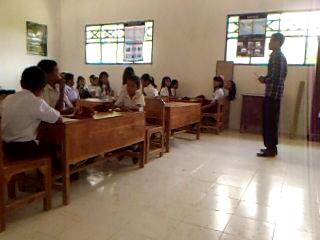 2. Guru membagi murid menjadi beberapa kelompok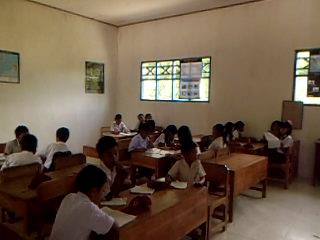 3. Murid sedang mengerjakan LKM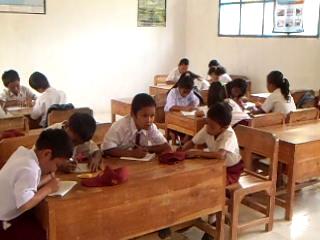 4. Murid membacakan hasil pekerjaannya di depan kelas.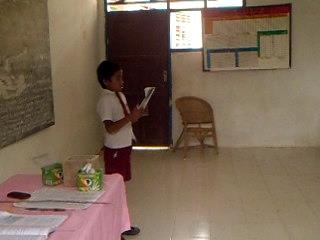 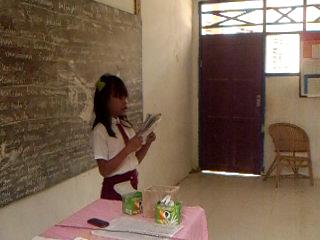 5. Menyimpulkan materi.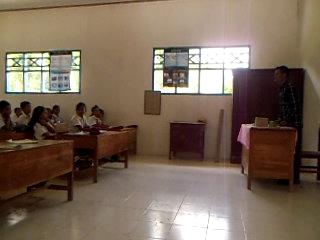 6. Foto Perencanaan Sebelum Kegiatan Pembelajaran 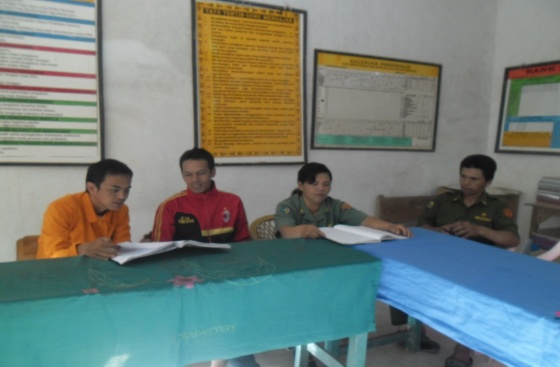 7. Foto Setelah Proses Kegiatan Pembelajaran.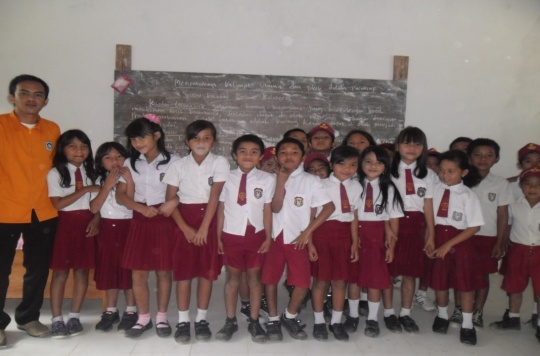                                    Susu kedelai bebas kolestrol        Kedelai termasuk golongan kacang-kacangan yang bentuknya kecil.Meskipun bentuknya kecil tetapi kedelai dapat dibuat berbagai bentuk produk makanan.Salah satunya kedelai dapat diubah menjadi susu kedelai.        Komposisi susu kedelai hampir sama  dengan komposisi susu sapi.Oleh karena itu,susu kedelai dapat digunakan untuk mengganti susu sapi.Orang yang alergi glukosa kerena susu sapi dapat digantinya dengan susu kedelai.        Susu kedelai memiliki kelebihan.Kelebihannya bila dibandingkan dengan susu sapi adalah susu kedelai tidak mengandung deseol sama sekali.Meskipun demikian,kandungan kolestrol samping masih tergolong rendah bilah dibandingkan dibandingkan dengan bahan pangan hewani lainnya.Oleh karena itu,tidak perlu kuatir minum susu sapi.Secara umum susu kedelai mengandung vitamin B1,B2,dan miazin dalam jumlah yang setara dengan susu sapi atau ASI.         Susu kedelai juga mengandung vitamin E dan K dalam jumlah yang cukup banyak.Susu hewani memiliki kandungan gizi dalam nilai yang cukup namun dalam susu kedelai tidak mengandung B12 dan kandungan mineralnya lebih sedikit dari pada dengan susu sapi.Oleh karena itu,susu kedelai yang diproduksi pabrik selalu ditambah dengan mineral dan vitamin.Nama Murid :NoKunci jawabanSkor1.Paragraf 1 : Jam beker yang baru membuka matanya yang terletak diatas rak tempat tidur.22.Paragraf 2 : Jam beker merasa bosan denganpekerjaannya.23.Paragraf 3 : jam beker turun dari rak tempatnya untuk jalan-jalan keluar rumah.24.Paragraf 4 : ia berlari ketakutan karena di buru oleh seekor anjing25.Paragraf 5 : Jam beker tercebur ke dalam selokan.2Jumlah SkorJumlah Skor10Nama Murid :NoKunci jawabanSkor1.Bapak Rustam Efendi.22.Telah hilang sebuah tas sekolah berwarna hitam.23.Siapa saja yang menemukan tas tersebut atau warga sekolah.24.Di ruang Guru, pukul 12.00.25.PengumumanTelah hilang sebuah tas berwarna hitam milik Lala Kumala, murid kelas IV. Bagi siapa saja yang menemukan tas dengan ciri-ciri tersebut harap menghubungi bapak Rustam Efendi di ruang guru, pukul 12.00.2Jumlah SkorJumlah Skor10No.IndikatorPenilaianPenilaianPenilaianKategoriNo.Indikator3(B)2(C)1(K)Kategori1.Guru menyampaikan materi pelajaran.√cukup2.Tahap Pairing: mengorganisasikan murid dalam kelompok.√kurang3.Tahap Thinking: mengajukan masalah atau pertanyaan berkaitan dengan materi melalui LKS.√cukup4.Tahap Sharing: mengarahkan murid untuk mengemukakan pendapat.√cukup5.Membimbing murid untuk sama-sama membuat kesimpulan materi yang telah disimak.√cukup6.Memberi motivasi dan penghargaan pada murid.√cukupJumlahJumlah010111Skor MaksimalSkor Maksimal18181818% Indikator keberhasilan% Indikator keberhasilan61, 11%61, 11%61, 11%61, 11%KategoriKategoriCukupCukupCukupCukupNo.IndikatorPenilaianPenilaianPenilaianKategoriNo.Indikator3(B)2(C)1(K)Kategori1.Guru menyampaikan materi pelajaran.√cukup2.Tahap Pairing: mengorganisasikan murid dalam kelompok.√baik3.Tahap Thinking: mengajukan masalah atau pertanyaan berkaitan dengan materi melalui LKS.√cukup4.Tahap Sharing: mengarahkan murid untuk mengemukakan pendapat.√baik5.Membimbing murid untuk sama-sama membuat kesimpulan materi yang telah disimak.√cukup6.Memberi motivasi dan penghargaan pada murid.√cukupJumlahJumlah68014Skor MaksimalSkor Maksimal18181818% Indikator keberhasilan% Indikator keberhasilan77, 77%77, 77%77, 77%77, 77%KategoriKategoriCukupCukupCukupCukupNo.IndikatorPenilaianPenilaianPenilaianKategoriNo.Indikator3(B)2(C)1(K)Kategori1.Guru menyampaikan materi pelajaran.√baik2.Tahap Pairing: mengorganisasikan murid dalam kelompok.√baik3.Tahap Thinking: mengajukan masalah atau pertanyaan berkaitan dengan materi melalui LKS.√cukup4.Tahap Sharing: mengarahkan murid untuk mengemukakan pendapat.√baik5.Membimbing murid untuk sama-sama membuat kesimpulan materi yang telah disimak.√cukup6.Memberi motivasi dan penghargaan pada murid.√cukupJumlahJumlah68015Skor MaksimalSkor Maksimal18181818% Indikator keberhasilan% Indikator keberhasilan83, 33%83, 33%83, 33%83, 33%KategoriKategoriBaikBaikBaikBaikNo.IndikatorPenilaianPenilaianPenilaianKategoriNo.Indikator3(B)2(C)1(K)Kategori1.Guru menyampaikan materi pelajaran.√baik2.Tahap Pairing: mengorganisasikan murid dalam kelompok.√baik3.Tahap Thinking: mengajukan masalah atau pertanyaan berkaitan dengan materi melalui LKS.√baik4.Tahap Sharing: mengarahkan murid untuk mengemukakan pendapat.√baik5.Membimbing murid untuk sama-sama membuat kesimpulan materi yang telah disimak.√cukup6.Memberi motivasi dan penghargaan pada murid.√cukupJumlahJumlah68016Skor MaksimalSkor Maksimal18181818% Indikator keberhasilan% Indikator keberhasilan88, 89%88, 89%88, 89%88, 89%KategoriKategoriBaikBaikBaikBaikNo.Aspek/indikatorPenilaianPenilaianPenilaianKategoriNo.Aspek/indikator3(B)2(C)1(K)Kategori1.Murid menyimak secara seksama penjelasan guru mengenai materi ajar.√cukup2.Murid menyelesaikan persoalan atau pertanyaan yang diberikan oleh guru secara berpasangan (think-pair).√kurang3.Murid menyampaikan atau mempersentasikan hasil diskusi kelompoknya.√cukup4.Murid menyimpulkan materi ajar yang telah mereka baca.√cukup5.Murid menyelesaikan tugas evaluasi secara mandiri.√cukupJumlah skor yang diperolehJumlah skor yang diperoleh0819Skor MaksimalSkor Maksimal15151515Persentase pencapaian (%)Persentase pencapaian (%)60%60%60%60%Kategori Kategori Cukup Cukup Cukup Cukup No.Aspek/indikatorPenilaianPenilaianPenilaianKategoriNo.Aspek/indikator3(B)2(C)1(K)Kategori1.Murid menyimak secara seksama penjelasan guru mengenai materi ajar.√Cukup 2.Murid menyelesaikan persoalan atau pertanyaan yang diberikan oleh guru secara berpasangan (think-pair).√Cukup 3.Murid menyampaikan atau mempersentasikan hasil diskusi kelompoknya.√Cukup4.Murid menyimpulkan materi ajar yang telah mereka baca.√Cukup5.Murid menyelesaikan tugas evaluasi secara mandiri.√Cukup Jumlah skor yang diperolehJumlah skor yang diperoleh010010Skor MaksimalSkor Maksimal15151515Persentase pencapaian (%)Persentase pencapaian (%)66,66%66,66%66,66%66,66%Kategori Kategori Cukup Cukup Cukup Cukup No.Aspek/indikatorPenilaianPenilaianPenilaianKategoriNo.Aspek/indikator3(B)2(C)1(K)Kategori1.Murid menyimak secara seksama penjelasan guru mengenai materi ajar.√Cukup 2.Murid menyelesaikan persoalan atau pertanyaan yang diberikan oleh guru secara berpasangan (think-pair).√Baik3.Murid menyampaikan atau mempersentasikan hasil diskusi kelompoknya.√Cukup 4.Murid menyimpulkan materi ajar yang telah mereka baca.√Cukup 5.Murid menyelesaikan tugas evaluasi secara mandiri.√BaikJumlah skor yang diperolehJumlah skor yang diperoleh66012Skor MaksimalSkor Maksimal15151515Persentase pencapaian (%)Persentase pencapaian (%)80%80%80%80%Kategori Kategori Baik  Baik  Baik  Baik  No.Aspek/indikatorPenilaianPenilaianPenilaianKategoriNo.Aspek/indikator3(B)2(C)1(K)Kategori1.Murid menyimak secara seksama penjelasan guru mengenai materi ajar.√Cukup2.Murid menyelesaikan persoalan atau pertanyaan yang diberikan oleh guru secara berpasangan (think-pair).√Baik3.Murid menyampaikan atau mempersentasikan hasil diskusi kelompoknya.√Baik4.Murid menyimpulkan materi ajar yang telah mereka baca.√Cukup5.Murid menyelesaikan tugas evaluasi secara mandiri.√BaikJumlah skor yang diperolehJumlah skor yang diperoleh94013Skor MaksimalSkor Maksimal15151515Persentase pencapaian (%)Persentase pencapaian (%)86,66%86,66%86,66%86,66%Kategori Kategori Baik  Baik  Baik  Baik  NO. NAMA MURIDNILAINILAINO. NAMA MURIDSiklus ISiklus II1RILVAN65802HOKI HARTONO80953YUSRIANTO70804RUSDI65855MARBAN MARNALDES60806DWI HANDIKA PRANATA60757WILBAR80908MIKAEL65809ANDREAS607510APRIAN607011SUPRIADI607512WIRNEN658513HERDIANTO557014ONES SIVORUS657515SUARJUNG708516SINTIKE ANASTASYA606517DIAN HANDINI758518ILFANI607019SITRI MARANTIKA657520RINI607021SRI RAHAYU657022MAIRIL758023WISMA VALENSYA809024ISMAYANTI607525RETNA DEALMI708026FEBYANTI DA SILVA7080JumlahJumlah17202110Rata-rataRata-rata66,1%81,1%Kategori Kategori CukupBaik NO. NAMA MURIDNILAIKETERANGAN1.RILVAN70Tuntas2.HOKI HARTONO85Tuntas 3.YUSRIANTO70Tuntas4.RUSDI60Belum Tuntas5.MARBAN MARNALDES70Tuntas6.DWI HANDIKA PRANATA70Tuntas7.WILBAR75Tuntas8.MIKAEL55Belum Tuntas9.ANDREAS55Belum Tuntas10.APRIAN70Tuntas11.SUPRIADI70Tuntas12.WIRNEN70Tuntas13.HERDIANTO60Belum Tuntas14.ONES SIVORUS75Tuntas15.SUARJUNG70Tuntas16.SINTIKE ANASTASYA75Tuntas17.DIAN HANDINI75Tuntas18.ILFANI60Belum Tuntas19.SITRI MARANTIKA70Tuntas20.RINI70Tuntas21.SRI RAHAYU70Tuntas22.MAIRIL75Tuntas23.WISMA VALENSYA80Tuntas24.ISMAYANTI70 Tuntas25.RETNA DEALMI75Tuntas26.FEBYANTI DA SILVA70TuntasJumlah Jumlah 1815Nilai Rata-rata Nilai Rata-rata 69% Ketuntasan Belajar % Ketuntasan Belajar 60%% Yang belum tuntas% Yang belum tuntas40%NO. NAMA MURIDNILAIKETERANGAN1.RILVAN85Tuntas 2.HOKI HARTONO95Tuntas3.YUSRIANTO80Tuntas4.RUSDI70Tuntas5.MARBAN MARNALDES90Tuntas6.DWI HANDIKA PRANATA80Tuntas7.WILBAR80Tuntas8.MIKAEL85Tuntas9.ANDREAS70Tuntas10.APRIAN75Tuntas11.SUPRIADI85Tuntas12.WIRNEN80Tuntas13.HERDIANTO75Tuntas14.ONES SIVORUS80Tuntas15.SUARJUNG85Tuntas16.SINTIKE ANASTASYA75Tuntas17.DIAN HANDINI80Tuntas18.ILFANI70Tuntas19.SITRI MARANTIKA90Tuntas20.RINI70Tuntas21.SRI RAHAYU85Tuntas22.MAIRIL85Tuntas23.WISMA VALENSYA80Tuntas24.ISMAYANTI70Tuntas25.RETNA DEALMI80Tuntas26.FEBYANTI DA SILVA80TuntasJumlah Jumlah 2080Nilai Rata-rata Nilai Rata-rata 80% Ketuntasan Belajar % Ketuntasan Belajar 90%% Yang belum tuntas% Yang belum tuntas10%